Номер в геральдическом реестре Ульяновской областиДата внесения в геральдический реестр Ульяновской областиНазвание официального символаРегистрационный номер в Государственном геральдическом регистре Российской Федерации и дата внесенияЦветное графическое изображение (рисунок) официального символа (в действующей редакции)Геральдическое описание официального символа (текст) с указанием автора/авторов (в действующей редакции)Решение об утверждении (об изменении) официального символаМесто хранения официального символа1234567836728.06.2018Герб Тереньгуль-ского района№ 8714 от 20.11.2013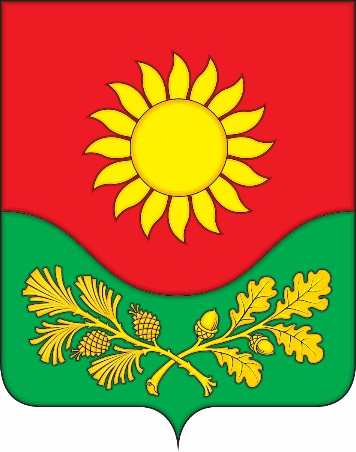 В червлёном поле с включённой зелёной повы-шенной волнистой (о двух видимых наполовину волнах и одном просвете) оконечностью, обременён-ной золотыми сосновой и дубовой ветвями черенка-ми накрест – золотое пламенеющее солнце (без изображения лица).Герб разработан авторской группой в составе: Николай Сергеев, художник (г. Ульяновск), Константин Мочёнов, исполнительный директор правления общероссийской общественной органи-зации «Союз геральдистов России» (г. Химки), Анна Гарсиа, дизайнер общества с ограниченной ответствен-ностью «Регион-Сервис» (г. Москва), Вячеслав Мишин (г. Химки).Решение Совета депутатов муниципального образования «Тереньгульский район» от 25.10.2013 № 3/16 (с изменениями, внесёнными решением Совета депутатов от 29.05.2014 № 14/47)Кабинет Совета депутатов муниципального образования «Тереньгульский район»